Gentry Center Parking Directions (April 16 and April 17)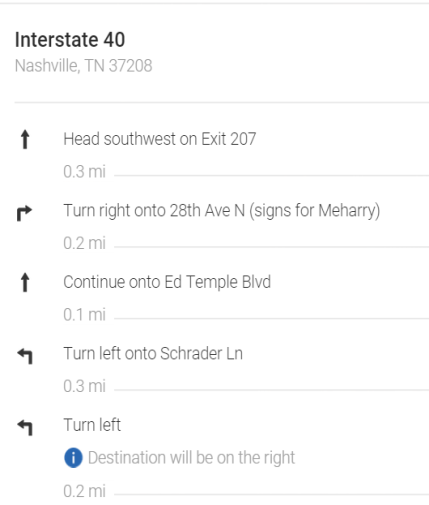 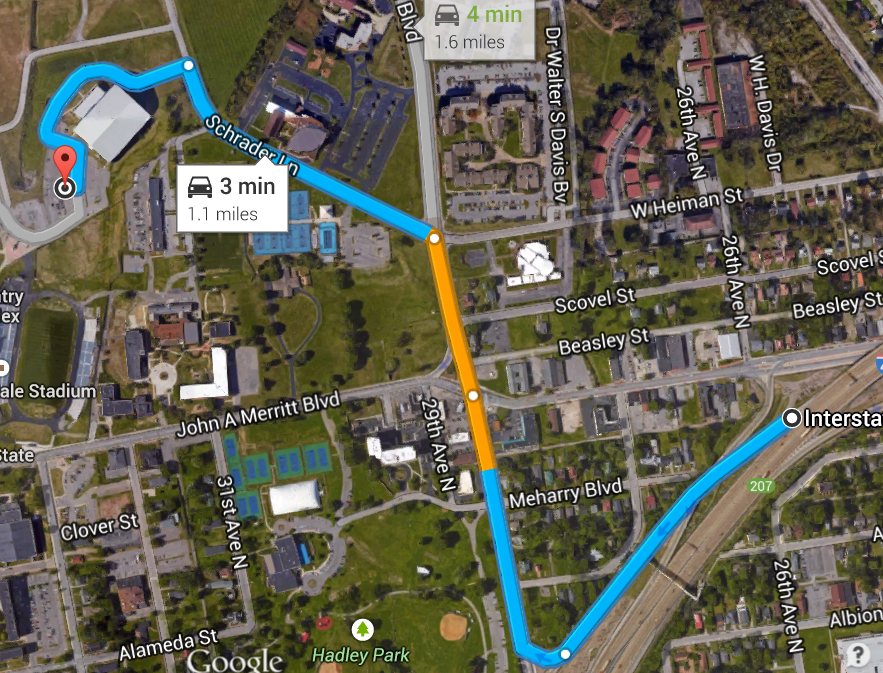 Facilities Management Parking Directions (April 16)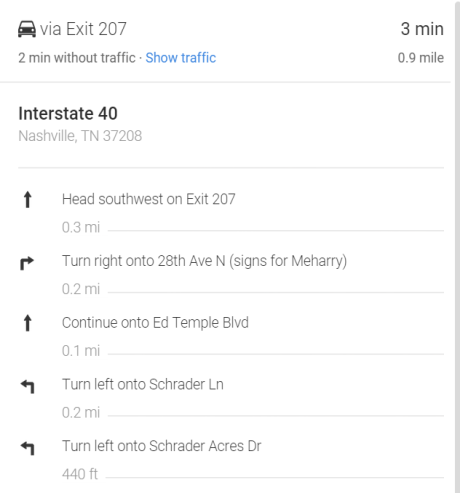 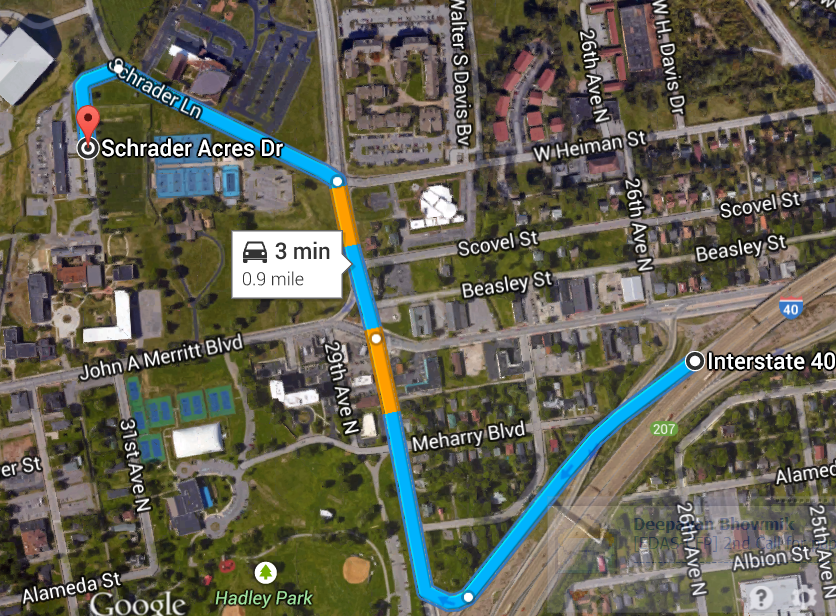 Humphries Nursing Parking Lot (April 17)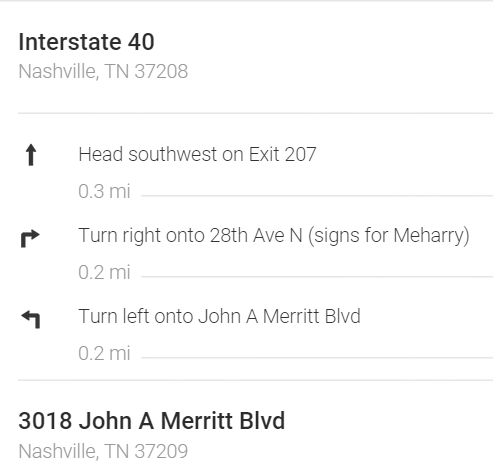 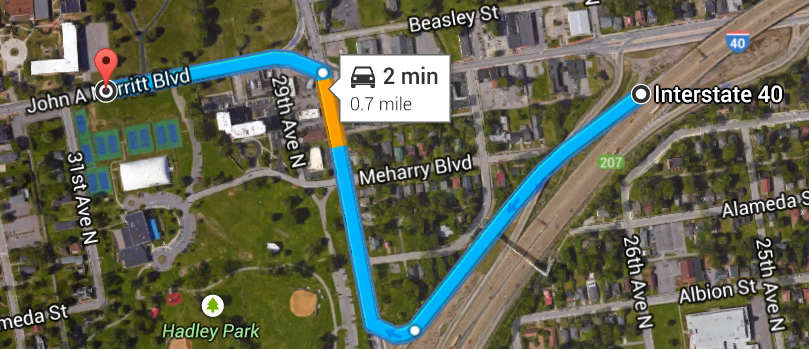 John A. Merritt Parking Lot (April 17)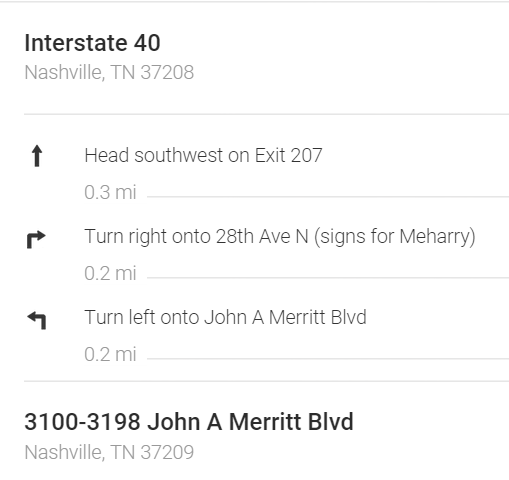 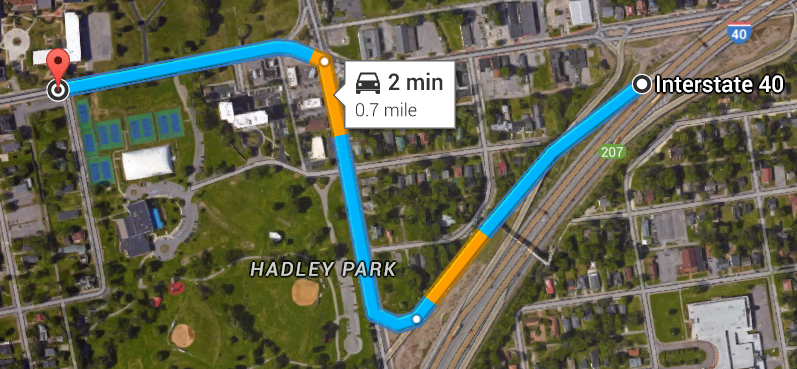 